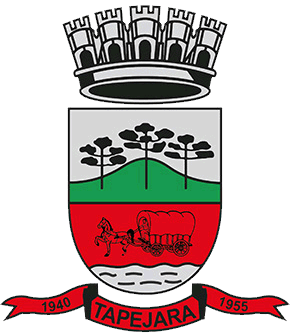 Pauta 031/2022Câmara Municipal de Vereadores de TapejaraSala de Sessões Zalmair João Roier (Alemão)Sessão Ordinária dia 03/10/2022.SAUDAÇÃO Invocando a proteção de Deus, declaro aberta a Sessão Ordinária da noite de hoje, dia 03 de outubro de 2022.- Solicito aos senhores que tomem assento.- Agradecemos as pessoas que se fazem presentes essa noite...- A cópia da Ata da Sessão Ordinária 26/09/2022 está com os Senhores Vereadores e poderá ser retificada através de requerimento escrito encaminhado à Mesa Diretora. - Vereadores favoráveis permaneçam como estão, e contrários se manifestem...- Aprovado por...Informes e Agradecimentos:- No dia 29/09 (quinta-feira) o Presidente Edu  Oliveira prestigiou a reinauguração da Casa de Convivência Dona Veronica; EXPEDIENTE DO DIANa Sessão ordinária de hoje deram entrada as seguintes matérias:- Projeto de Lei nº 057, 062, 063, 064, 065 e 066/2022;-------------------------------------------------------------------------------------------------------------------------Determino que o secretario Everton Rovani, faça a leitura das matérias.ORDEM DO DIA----------------------------------------------------------------------------------------------------------------------------PROJETOS DE LEI- Em discussão o Projeto de Lei do Executivo nº 060/2022. Reestrutura e regulamenta o conselho Municipal do Plano Diretor de Desenvolvimento Urbano do Município de TapejaraA palavra está com senhores vereadores.- Como mais nenhum vereador deseja fazer uso da palavra coloco em votação o Projeto de Lei do Executivo nº 060/2022.-Vereadores favoráveis permaneçam como estão contrários se manifestem.Aprovado por...----------------------------------------------------------------------------------------------------------------------------- Em discussão o Projeto de Lei do Executivo nº 061/2022. Institui o Programa Tapejara mais Agrícola. A palavra está com senhores vereadores.- Como mais nenhum vereador deseja fazer uso da palavra coloco em votação o Projeto de Lei do Executivo nº 061/2022.-Vereadores favoráveis permaneçam como estão contrários se manifestem.Aprovado por...----------------------------------------------------------------------------------------------------------------------------Eram essas as matérias a serem discutidas na Sessão Ordinária de hoje.---------------------------------------------------------------------------------------------------------------------------PERMANECEM EM PAUTAProjetos de lei do Executivo: 057, 062, 063, 064, 065 e 066/2022;Indicações: 021, 022, 023, 024, 025 e 026/2022;---------------------------------------------------------------------------------------------------------------------------Explicações Pessoais:Passamos agora ao espaço destinado às Explicações Pessoais, onde cada vereador terá o tempo regimental de cinco minutos para expor assuntos de seu interesse. Pela ordem, o primeiro a fazer uso da palavra é o Vereador: Josué Girardi; Celso Piffer, Déberton Fracaro, José Marcos Sutil, Josemar Stefani, Andrei de Campos, Edson Luiz Dalla Costa, Maeli Brunetto Cerezoli, Everton Rovani, Altamir Galvão Waltrich e Carlos Eduardo de Oliveira.ENCERRAMENTOEncerro a presente Sessão e convoco os Senhores Vereadores para próxima Sessão Ordinária do ano que se realizará no dia 08/10/2022, às 08h00min. Tenham todos uma boa noite e uma ótima semana.